Лепка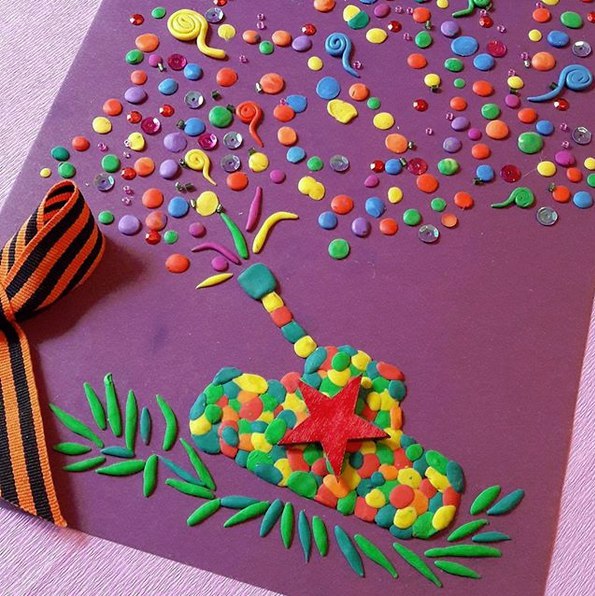 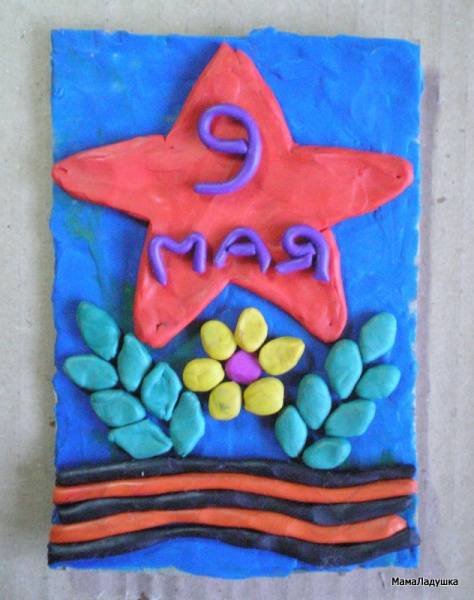 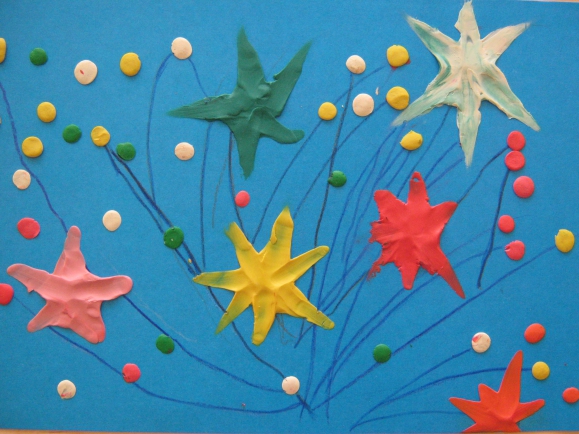 